DECLARACIÓN JURADA DE DATOS EN EL MARCO DE LA EMERGENCIA PÚBLICA GENERAL 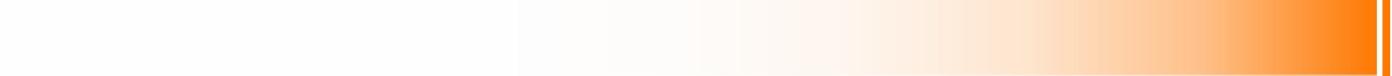 DATOS DEL SOLICITANTEDESCRIPCIÓN DE LA EMERGENCIA QUE LO AFECTA:DESCRIBIR PORQUE CONSIDERA QUE NO ES SUJETO DE CRÉDITO (PARA CLIENTE QUE DECLARA NO TENER CUENTA EN BANCOR):El solicitante manifiesta en carácter de Declaración Jurada que los datos suministrados, son correctos, completos y fiel expresión de la verdad, y que la dirección de correo electrónico informada le pertenece y el uso y seguridad de la misma son de su exclusiva responsabilidad.FIRMA DEL SOLICITANTE o REPRESENTANTE LEGAL DE LA EMPRESAAPELLIDO Y NOMBRE O RAZÓN SOCIAL:CUIT/CUIL:DOMICILIO:LOCALIDAD:CÓDIGO POSTAL:TELÉFONO DE CONTACTO:CORREO ELECTRÓNICO:ACTIVIDAD PRINCIPAL:SECTOR ECONÓMICO:CANTIDAD DE EMPLEADOSSEGÚN F-931:MONTO MENSUAL DE LA ÚLTIMA NÓMINA SALARIAL SEGÚN F-931:CUENTA BANCOR:  SI:              NO:                TIPO DE CUENTA:NRO DE CUENTA:ENTIDAD EN LA QUE POSEE CUENTA:TIPO DE CUENTA:NRO DE CUENTA: